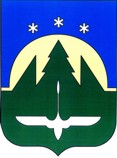 Городской округ  Ханты-МансийскХанты-Мансийского автономного округа – ЮгрыАдминистрация города Ханты-МансийскаУПРАВЛЕНИЕ ЭКОНОМИЧЕСКОГО РАЗВИТИЯ И ИНВЕСТИЦИЙАДМИНИСТРАЦИЯ ГОРОДА ХАНТЫ-МАНСИЙСКАДзержинского ул., д.6, г. Ханты-Мансийск, Ханты-Мансийский автономный округ – Югра, 628012Тел/факс (3467) 352-321, 352-464. E-mail: ekonomika@admhmansy.ruПояснительная запискак проекту постановления Администрации города Ханты-Мансийска «О внесении изменений в постановление Администрации города Ханты-Мансийска от 30.12.2015 №1514 «О муниципальной программе «Развитие отдельных секторов экономики города Ханты-Мансийска»Проект постановления Администрации города Ханты-Мансийска 
«О внесении изменений в постановление Администрации города 
Ханты-Мансийска от 30.12.2020 №1514 «О муниципальной программе «Развитие отдельных секторов экономики города Ханты-Мансийска» 
разработан  в связи с:приведением в соответствие с Решением Думы города Ханты-Мансийска от 25.12.2020 № 467-VI РД «О бюджете города Ханты-Мансийска на 2021 год и на плановый период 2022 и 2023 годов» параметров финансового обеспечения муниципальной программы;разработкой порядков расчета и предоставления субсидий на поддержку сельскохозяйственного производства и деятельности по заготовке и переработки дикоросов (основание: постановление Правительства Ханты-Мансийского автономного округа-Югры от 25.12.2020 №593-п. В соответствии с Порядком предоставления субвенций органам местного самоуправления муниципальных образований ХМАО-Югры на реализацию отдельного государственного полномочия по поддержке сельскохозяйственного производства и деятельности по заготовке и переработки дикоросов с 1 января 2021 года органы местного самоуправления самостоятельно утверждают порядки предоставления субсидий на поддержку и развитие растениеводства, животноводства, малых форм хозяйствования, развитие рыбохозяйственного комплекса, деятельности по заготовке и переработке дикоросов);корректировкой целевого показателя «Количество отловленных животных без владельцев» в 2021-2023 годах. В связи с увеличением стоимости отлова и содержания одного животного без владельца и доведенного объема субвенции показатель снижен до 150 голов в год. Согласно Федеральному закону № 498–ФЗ, все животные без владельца, поступившие в приюты для животных, подлежат обязательному карантинированию,  вакцинации, маркированию, стерилизации и возврату на прежние места их обитания.Начальник управления                                                                          С.А. Наумов